Голос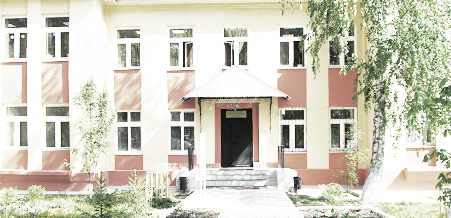 ДУБРАВЫПЕЧАТНОЕ СРЕДСТВО ИНФОРМАЦИИ АДМИНИСТРАЦИИ ГОРОДСКОГО ПОСЕЛЕНИЯ ПЕТРА ДУБРАВА муниципального района Волжский Самарской области  Четверг  10  марта  2022 года                                                                     № 9 (233)                           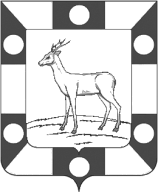              АДМИНИСТРАЦИЯ	                                                                                                 городского ПОСЕЛЕНИЯ петра дубрава                                  МУНИЦИПАЛЬНОГО РАЙОНА Волжский                                                    САМАРСКОЙ ОБЛАСТИПОСТАНОВЛЕНИЕот 05 марта 2022 года № 49О подготовке проекта решения Собрания представителей городского поселения Петра Дубрава муниципального района Волжский Самарской области «О внесении изменений в Правила землепользования и застройки городского поселения Петра-Дубрава муниципального района Волжский Самарской области»В соответствии с частью 5 статьи 33 Градостроительного кодекса Российской Федерации, Федеральным законом от 06.10.2003 № 131-ФЗ 
«Об общих принципах организации местного самоуправления в Российской Федерации», руководствуясь Уставом городского поселения Петра Дубрава муниципального района Волжский Самарской области, Порядком организации и проведения публичных слушаний по вопросам градостроительной деятельности на территории городского поселения Петра Дубрава муниципального района Волжский Самарской области, утвержденным решением Собрания представителей городского поселения Петра Дубрава муниципального района Волжский Самарской области от30.09.2019 № 151 (в ред. от 31.08.2021 № 51) (далее – Порядок), постановляю:Подготовить проект решения Собрания представителей городского поселения Петра Дубрава муниципального района Волжский Самарской области «О внесении изменений в Правила землепользования и застройки городского поселения Петра Дубрава муниципального района Волжский Самарской области» (далее – проект о внесении изменений в Правила) в части следующих изменений:- в статье 58 Правил «Предельные (минимальные и (или) максимальные) размеры земельных участков и предельные параметры разрешенного строительства, реконструкции объектов капитального строительства в жилой,  общественно-деловой и рекреационной зоне» предельный параметр «Максимальная площадь земельного участка для среднеэтажной жилой застройки, кв.м» код ВРИ 2.5в зоне Ж3 «Зона застройки среднеэтажными жилыми домами» 1200 кв.м. изменить на 5000 кв.м.          2. Установить порядок и сроки проведения работ по подготовке проекта о внесении изменений в Правила согласно приложению № 1 к настоящему постановлению.3. Установить порядок направления заинтересованными лицами предложений по подготовке проекта о внесении изменений в Правила согласно приложению № 2 к настоящему постановлению.4. Опубликовать настоящее постановление в газете «Голос Дубравы», а также разместить настоящее постановление на официальном сайте Администрации городского поселения Петра Дубрава муниципального района Волжский Самарской области в информационно-телекоммуникационной сети «Интернет» - https://петра-дубрава.рф/.5. Контроль за исполнением настоящего постановления оставляю за собой.Глава городского поселения Петра Дубрава                                                               муниципального района Волжский                                                                                    Самарской области					              	     В.А.КрашенинниковПриложение № 1                                                             к постановлению Администрации      городского поселения Петра Дубрава муниципального района Волжский Самарской области                                                          от 05 марта 2022 года №49Порядок и сроки проведения работ
по подготовке проекта решения Собрания представителей 
городского поселения Петра Дубрава муниципального района Волжский Самарской области «О внесении изменений в Правила землепользования и застройки городского поселения Петра Дубрава муниципального района Волжский Самарской области»Приложение № 2                                                              к постановлению Администрации      городского поселения Петра Дубрава муниципального района Волжский Самарской области                                                    от 05 марта 2022 года № 49Порядок направления заинтересованными лицами                                     предложений по подготовке проекта о внесении изменений в Правила землепользования и застройки городского поселения Петра Дубрава муниципального района Волжский Самарской областиЗаинтересованные физические и юридические лица вправе направлять в Комиссию по подготовке проекта правил землепользования и застройки городского поселения Петра Дубрава муниципального района Волжский Самарской области (далее также – Комиссия) предложения по подготовке проекта решения Собрания представителей городского поселения Петра Дубрава муниципального района Волжский Самарской области «О внесении изменений в Правила землепользования и застройки городского поселения Петра Дубрава муниципального района Волжский Самарской области» (далее также – проект о внесении изменений в Правила), в части следующих изменений:- в статье 58 Правил «Предельные (минимальные и (или) максимальные) размеры земельных участков и предельные параметры разрешенного строительства, реконструкции объектов капитального строительства в жилой,  общественно-деловой и рекреационной зоне» предельный параметр «Максимальная площадь земельного участка для среднеэтажной жилой застройки, кв.м» код ВРИ 2.5 в зоне Ж3 «Зона застройки среднеэтажными жилыми домами» 1200 кв.м. изменить на 5000 кв.м.2. Предложения в письменной форме могут быть представлены лично или направлены почтой по адресу: 443546, Самарская область, Волжский район, п. Петра Дубрава, ул. Климова, д. 7.3. Рассмотрению Комиссией подлежат любые предложения заинтересованных лиц, касающиеся вопросов подготовки проекта о внесении изменений в Правила, направленные в течение 10 (десяти) дней со дня опубликования настоящего Постановления.4. Предложения заинтересованных лиц могут содержать любые материалы на бумажных или электронных носителях в объемах, необходимых и достаточных для рассмотрения предложений по существу.5. Полученные материалы возврату не подлежат. 6. Комиссия рассматривает поступившие предложения заинтересованных лиц и направляет их в Администрацию городского поселения Петра Дубрава муниципального района Волжский Самарской области. 7. По результатам рассмотрения предложений Комиссия направляет заявителям мотивированный ответ в письменной форме в срок не позднее 10 (десяти) дней со дня получения предложения.Межрайонная ИФНС России № 16 по Самарской области информирует:Уважаемые налогоплательщики! Межрайонная ИФНС России № 16 по Самарской области информирует налогоплательщиков – организаций о налоговых  льготах по транспортному налогу за 2021 г.Согласно ст. 361.1 НК РФ, а также ст. 4  Закона Самарской области от 06.11.2002 N 86-ГД "О транспортном налоге на территории Самарской области" (принят Самарской Губернской Думой 22.10.2002) предоставляются следующие Льготы по транспортному налогу:1. Организации и физические лица в отношении транспортных средств, принадлежащих им на праве собственности, использующие в качестве дополнительного моторного топлива компримированный (сжатый) природный газ, уплачивают транспортный налог по ставке, равной одной второй ставки, установленной статьей 2 настоящего Закона. (Закон Самарской области от 27.03.2020 N 35-ГД)2. От уплаты транспортного налога освобождаются следующие категории налогоплательщиков:общественные организации инвалидов, использующие транспортные средства для осуществления своей уставной деятельности;предприятия автомобильного транспорта, содержащие специальные формирования в виде автотранспортных формирований(Закон Самарской области от 14.03.2007 N 12-ГД; в ред. Закона Самарской области от 14.05.2019 N 44-ГД);организации-резиденты особой экономической зоны промышленно-производственного типа, расположенной на территории Самарской области, на десять лет со дня постановки на учет в регистрирующих органах транспортного средства, используемого для обеспечения деятельности на территории особой экономической зоны промышленно-производственного типа, в установленном законодательством Российской Федерации порядке, за исключением водных и воздушных транспортных средств;организации и физические лица в отношении транспортных средств, принадлежащих им на праве собственности, использующие в качестве единственного моторного топлива компримированный (сжатый) природный газ.Обратите внимание! Узнать о праве на налоговую льготу за 2021 год можно с помощью сервиса ФНС "Справочная информация о ставках и льготах по имущественным налогам".Федеральная кадастровая палата информирует:                                          .                                 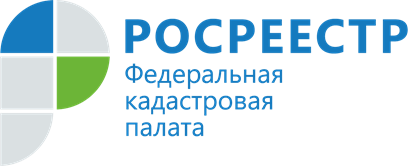 Вопрос - ответ: В каких случаях можно бесплатно подвести газ к земельному участку?В рамках рубрики «Вопрос – ответ» Росреестр еженедельно публикует материалы, посвященные разъяснению актуальных вопросов в сфере земли и недвижимости.По поручению Президента РФ Владимира Путина по всей стране реализуется программа социальной газификации, которая позволяет бесплатно подводить газ к границам земельных участков граждан. Этим правом могут воспользоваться владельцы земельных участков, которые находятся в границах газифицированных населенных пунктов. Эксперты Росреестра пояснили, какие тонкости нужно учесть, чтобы воспользоваться этой программой.Что дает новая программа?В нашей стране немало населенных пунктов, к которым уже подведены газовые сети, однако дома их жильцов по различным причинам не подключены к газу. Программа социальной газификации предполагает, что если в населенном пункте есть газовая труба, то до границы участка ее проведут бесплатно, независимо от того, как далеко от нее расположен дом. Ответственность по проведению газа в пределах участка и его подключению непосредственно в доме уже лежит на собственниках. При этом отметим, что программа социальной газификации будет действовать до 31 декабря 2022 года (в отдельных случаях, за пределами 2022 года, например, если газораспределительные сети в населенных пунктах будут проложены после 1 января 2022 г.).Какие участки попадают под действие программы?Бесплатно газифицироваться смогут только те участки, дома на которых стоят на кадастровом учете. То есть, если у владельцев имеются документы, подтверждающие право собственности на земельный участок и индивидуальный жилой дом, то они смогут воспользоваться этой программой. Если у собственника соответствующих документов нет, то для участия в программе ему необходимо сначала оформить право собственности на земельный участок и дом, и уже после этого подать заявку на проведение газовой трубы. Если участок находится в границах СНТ, а оно расположено в границах газифицированного населенного пункта, то доведение газопровода до границ таких товариществ будет бесплатно. Но в границах СНТ строительство газораспределительной сети будет осуществляться за счет граждан.Обращаем внимание!Регистрация прав на участок и дом будет полезна не только при проведении газификации. С зарегистрированными правами на недвижимость собственники смогут избежать земельных споров с соседями и совершать с участком любые операции и сделки без лишних проблем. Также наличие в ЕГРН актуальных сведений о характеристиках участка позволит корректно определить его кадастровую стоимость и, как следствие, земельный налог. Кроме того, для собственников это еще и самый простой способ защиты своей недвижимости. Для этого достаточно подать заявление о невозможности государственной регистрации перехода, ограничения (обременения), прекращения права на принадлежащие объекты недвижимости без личного участия.Как узнать, оформлены ли права на земельный участок?Вся необходимая информация содержится в выписке из ЕГРН об основных характеристиках и зарегистрированных правах на объект недвижимости. Если в реестре не окажется необходимых сведений, в выписке будет особая отметка: «Границы земельного участка не установлены в соответствии с требованиями земельного законодательства». Получить выписку из ЕГРН можно с помощью электронных сервисов на сайте Росреестра, на сайте подведомственного ФГБУ «ФКП Росреестра», на портале Госуслуг, а также в офисах МФЦ. Также можно воспользоваться сервисом «Публичная кадастровая карта» (ПКК). Найти конкретный объект на ней проще всего по адресу. Если в окне описания объекта стоит отметка «Без координат границ» или площадь указана как декларированная, значит, границы участка не установлены.Как поставить на кадастровый учет объекты недвижимости?Государственный кадастровый учет осуществляется на основании заявления с приложением следующих документов:- подтверждающих полномочия представителя заявителя (если с заявлением обращается его представитель);- являющихся основанием для осуществления государственного кадастрового учета и (или) государственной регистрации прав;- иных документов, предусмотренных законом № 218-ФЗ и принятыми в соответствии с ним иными нормативными правовыми актами.Необходимыми документами для осуществления кадастрового учета земельного участка является межевой план, для осуществления кадастрового учета дома – технический план. Эти документы готовят кадастровые инженеры. Собственникам необходимо самостоятельно найти в «Государственном реестре кадастровых инженеров» специалиста и заключить с ним договор подряда на проведение работ. Подать документы можно лично в территориальных отделах Росреестра, в офисах МФЦ или онлайн с помощью личного кабинета на сайте Росреестра. Обращаем внимание, что кадастровый инженер, который готовил документы, имеет право подать в Росреестр заявление на осуществление государственного кадастрового учета и государственной регистрации прав в качестве представителя правообладателя объекта недвижимости. Однако есть случаи, когда кадастровый инженер может подать заявление без доверенности, а когда нет. Срок государственной регистрации составит 7 рабочих дней с даты приема документов органом регистрации прав и 9 рабочих дней с даты приема документов в МФЦ. После рассмотрения документов Росреестр внесет изменения в ЕГРН и выдаст собственнику выписку, подтверждающую оформление прав.Как подать заявку на подключение по программе?После того, как права на земельный участок и дом будут оформлены, собственники могут направлять заявку на газификацию. Жителям не обязательно куда-то идти, чтобы газифицировать свой дом, это можно сделать дистанционно через портал Госуслуг, портал единого оператора газификации или на сайтах газораспределительных компаний региона. Кроме того, можно посетить офисы МФЦ, а также стационарный или выездной мобильный офис газораспределительной организации. К заявке необходимо приложить следующий комплект документов: правоустанавливающие документы на земельный участок и индивидуальный жилой дом; ситуационный план; паспорт; СНИЛС; ИНН, а также указать контактные данные.Справочно:Росреестр в рамках своей компетенции оказывает содействие органам власти и региональным операторам газификации в скорейшем вводе в эксплуатацию объектов сетей газораспределения, подходящих к земельным участкам граждан. В некоторых регионах нашей страны на несколько дней сокращены сроки регистрации прав на объекты недвижимости, попадающие в социальную программу по бесплатной газификации домов, расположенных вблизи от внутри поселковых газопроводов.№МероприятияИсполнительСроки проведения работ1.Разработка проекта решения Собрания представителей городского поселения Петра Дубрава муниципального района Волжский Самарской области «О внесении изменений в Правила землепользования и застройки городского поселения Петра Дубрава муниципального района Волжский Самарской области» (далее также – проект о внесении изменений в правила)Администрация муниципального района Волжский Самарской области (далее – Администрация района) в рамках соглашений о передаче осуществления отдельных полномочий по решению вопросов местного значения в сфере градостроительной деятельностиНе позднее 20 дней со дня опубликования настоящего Постановления2.Регистрация и рассмотрение предложений заинтересованных лиц по подготовке проекта о внесении изменений в правила, подготовка мотивированных ответов о возможности (невозможности) их учета, направление указанных предложений в Администрацию районаКомиссия по подготовке проекта Правил землепользования и застройки городского поселения Петра Дубрава муниципального района Волжский Самарской области (далее – Комиссия)Не позднее 10 дней со дня представления предложений заинтересованных лиц в Комиссию3.Рассмотрение разработанного проекта о внесении изменений в правила, внесение предложений и замечаний по проекту, направление проекта правил в Администрацию районаКомиссияВ срок не позднее 10 дней со дня получения проекта правил4.Проверка проекта о внесении изменений в правила на соответствие требованиям пункта 9 статьи 31 ГрК РФ, принятие решения о направлении проекта на публичные слушания или на доработку Администрация районаВ срок не позднее 10 дней со дня получения проекта правил5.Принятие решения о проведении публичных слушанийГлава городского поселения Петра Дубрава муниципального района Волжский Самарской области (далее – Глава поселения)Не позднее 10 дней со дня получения проекта6.Опубликование проекта о внесении изменений в правила, решения о проведении публичных слушаний в порядке, установленном для официального опубликования нормативных правовых актов городского поселения Петра ДубраваГлава поселенияС учетом периодичности выпуска газеты 7.Проведение публичных слушаний по проекту о внесении изменений в правилаАдминистрация городского поселения Петра Дубрава35 дней8.Доработка проекта о внесении изменений в правила с учетом результатов публичных слушаний, направление проекта о внесении изменений в правила Главе поселенияКомиссия, Администрация районаНе позднее 10 дней со дня получения проекта о внесении изменений в правила9.Принятие решения о направлении проекта о внесении изменений в правила в Собрание представителей городского поселения Петра Дубрава муниципального района Волжский Самарской области (далее – Собрание представителей поселения) или об отклонении соответствующего проекта и направлении его на доработкуГлава поселенияВ течение 10 дней со дня предоставления проекта о внесении изменений в правила10.Опубликование проекта о внесении изменений в правила после утверждения Собранием представителей поселения в порядке, установленном для официального опубликования нормативных правовых актов городского поселения Петра ДубраваГлава поселенияВ течение 10 дней со дня утверждения проекта изменений в правилаСоучредители: Администрация городского поселения Петра Дубрава муниципального района Волжский Самарской области и Собрание представителей городского поселения Петра Дубрава муниципального района Волжский Самарской области.Издатель - Администрация городского поселения Петра Дубрава муниципального района Волжский Самарской области.Главный редактор  - Зольникова С.В.Заместитель гл. редактора - Богомолова Т.А.Ответственный секретарь  - Арефьева С.А.Тираж – 250 экземпляров.АДРЕС:  443546, Самарская обл., Волжский р-н, пос. Петра-Дубрава, ул. Климова, дом 7,Тел. 226-25-12, 226-16-15, e-mail: glavap-d@mail.ru